Муниципальное бюджетное дошкольное образовательное учреждение детский сад №12 «Октябренок»Образовательная деятельность « Команда  Доброты»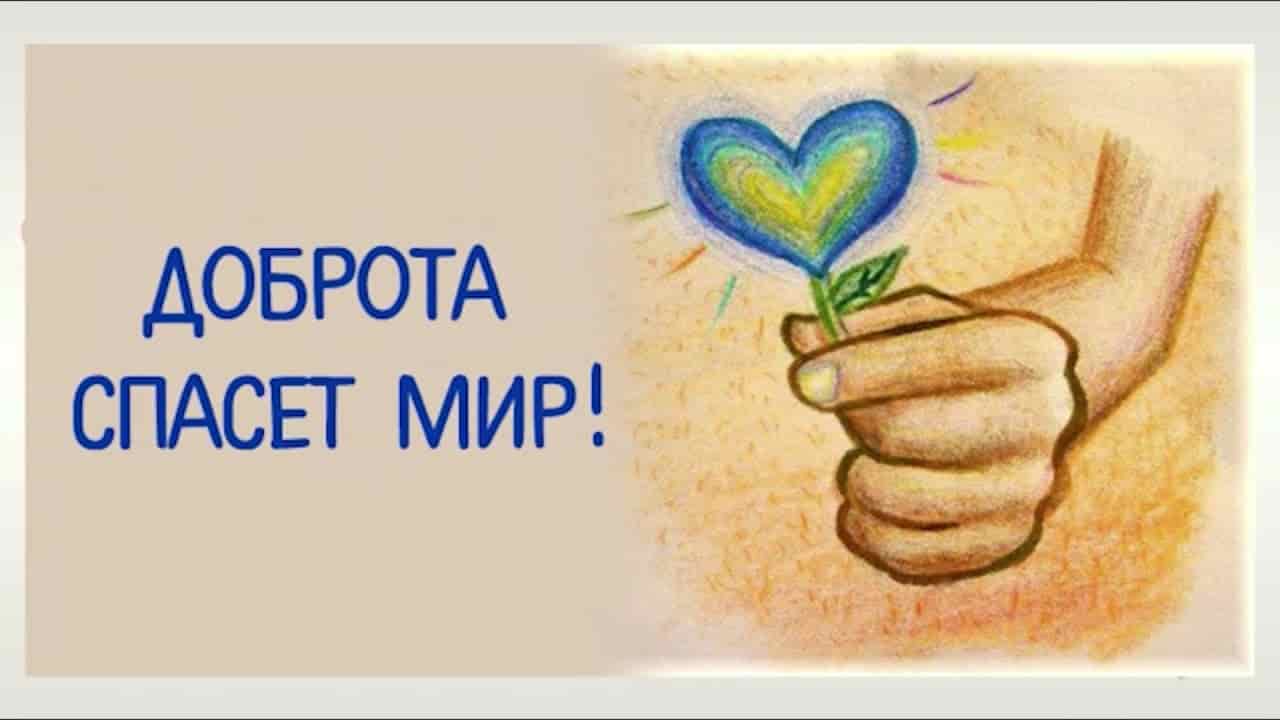                                       Автор: Яровая Татьяна Александровнавоспитательг.Приморско-Ахтарск2022годПояснительная записка.Нравственное воспитание – целенаправленный процесс приобщения детей к моральным ценностям человечества и конкретного общества. С течением времени ребенок постепенно овладевает принятыми в обществе людей нормами и правилами поведения и взаимоотношений. Результатом нравственного воспитания у дошкольников являются появление и утверждение в личности определенного набора нравственных качеств, сформированность этических норм поведения. В дошкольные годы под руководством взрослых ребенок приобретает первоначальный опыт поведения, отношения к близким, сверстникам, вещам, природе, усваивает моральные нормы общества. Дошкольник постигает мир человеческих отношений, открывает законы, по которым строится взаимодействие людей, то есть нормы поведения. В образовательной деятельности «Команда Доброты»  основой является  углубление представлений у детей старшего дошкольного возраста  доброты, как о ценном, неотъемлемом качестве человека, закрепление знаний правил вежливого общения, воспитание доброты, отзывчивости, дружелюбия. Ведь чем прочнее сформированы эти качества, тем меньше отклонений от принятых в обществе моральных устоев и выше оценка его нравственности со стороны окружающих. Цель: прививать детям такое качество, как доброта, посредством речевого развитияЗадачи:знакомство с понятиями «доброта», «добрый поступок» Знакомство с мнемодорожками, составление краткого описательного рассказа; воспитание в детях таких качеств, как доброта, отзывчивость, сострадание к окружающим;развитие грамотной речи, логического мышления, умения давать полный ответ на поставленный вопрос, умения рассуждат.Оборудование: мультимедийный проектор, 2 магнитных доски, карточки -«шифровки» на каждого ребенка, мнемодорожки, клей –карандаш и изображение эмблемы, лист формата А-3, картинки с изображением различных видов деятельности в детском саду, фломастеры, карандаши, восковые мелки.Ход образовательная деятельность                    (Звучит песня «Добро для всех» муз. и сл.Ф.Мишина)Воспитатель: Здравствуйте ребята! Вам понравилась эта песня? О чем она?Ответы детей.Воспитатель: Правильно, ребята, доброта - это доброе сердце, добрая душа, добрые слова, и добрые поступки. Ребята потрите свои ладошки, чувствуете тепло? А теперь возьмитесь за руки, и почувствуйте тепло друг друга.  Как вы думаете, что такое команда?Ответы детей.Воспитатель: Команда объединяет людей по интересам, а волонтер- это доброволец, который делает добрые дела. В основе этого слова лежит слово – добро. Вы хотите стать командой  волонтеров?Ответы детей.Воспитатель: У каждого волонтерского отряда должна быть эмблема, я предлагаю вам сделать свою.(Дети приклеивают картинку на заготовку, выбрав элементы из предложенных по своему усмотрению).Воспитатель: Почему вы выбрали именно эти элементы, что они могут обозначать?Ответы детей.Воспитатель: Ребята,  нам  на  электронную почту пришло видео - сообщение, вы хотите  посмотреть?Ответы детей.                       (На экране девочка Маша рассказывает историю)« Многие семьи, летом проводили день на пляже. Мы купались, играли, строили замки из песка. Вдруг, вдалеке показался мальчик с костылем, он хромая и бормоча, поднимал что - то с песка и складывал в пакетик. Он с улыбкой поглядывал на нас, а мальчишки кричали: - смотрите хромой, инвалид. Некоторые смеялись над ним. Вдруг мяч покатился и упал рядом со странным мальчиком. Я подошла, забрать мяч, и не решительно спросила:- Что ты собираешь? Мальчик ответил:  -Меня зовут Сережа, из-за своей ноги я не могу играть вместе с вами и поэтому я собираю стекла, чтобы вы не порезали себе ноги. Мне стало очень стыдно за свое отношение к мальчику, ведь он делал доброе дело. С тех пор мы стали друзьями. Мой друг Сережа инвалид, он все время сидит дома, но недавно ему предложили ходить в детский сад, а он не хочет. Ребята помогите мне убедить Сережу в том, что детский сад – это замечательное место»Воспитатель: Ребята, скажите, что мы можем сделать?Ответы детей.Воспитатель: Вы хотите помочь девочке и рассказать  Сереже,  как хорошо  в детском саду?Ответы детей.Воспитатель: Начинаем? У нас на столах лежат карточки, на которых зашифрованы добрые слова, каждой букве соответствует символ, впишите буквы правильно, тогда у вас получится слово.(дети выполняют)Воспитатель: Молодцы ребята, вы справились. Чтобы рассказать Сереже о жизни в детском саду мы воспользуемся мнемодорожками. Разделитесь на пары, возьмите таблицы и составьте короткие рассказы.(Выслушиваются рассказы детей)Воспитатель: Молодцы, ваши рассказы я записала на диск, его мы может отослать по почте Сереже, чтобы он вас услышал. Физкультминутка «Тропинка доброты».По тропинке доброты вместе мы шагаем (маршируем, шагаем на месте),И про добрые дела никогда не забываем (поклонились).Всем всегда поможем дружно (взялись за руки),Потому что это нужно (указательным пальцем показываем).Добрым быть веселей (руки на пояс, наклоны в стороны),Улыбнись нам поскорей (улыбаемся).Мы в ладоши хлопаем (хлопаем в ладоши)Раз, два, три,На наши добрые дела, посмотри (руки в стороны)Воспитатель: Ребята, а вы хотите пригласить Сережу в детский сад?Ответы детей. Воспитатель: Как мы сможем пригласить Сережу к нам в детский сад?Ответы детей.Воспитатель: Отличная идея  сделать  приглашения для Сережи, что бы он пришел в детский сад и увидел, что мы его здесь ждем. У нас есть большой лист бумаги и картинки связанные с детским садом, наклейте ту картинку, которая вам нравится или дополнить своим рисунком.(дети выполнят)Воспитатель: Ребята вы молодцы, я поздравляю вас с завершением первого доброго дела нашей команды волонтеров. Мы  отправим  все, что мы приготовили  Сереже, Воспитатель: Мы сегодня много говорили о добре, стали волонтерами, а какое слово противоположное по значению слову добро?Ответы детей.Воспитатель: Правильно, а как вы думаете, что такое зло?Ответы детей.Воспитатель: Правильно это  жадность, трусость, ложь. Чем можно победить зло?Ответы детей.Воспитатель: Обратите внимание на весы, на одной чаше лежит черный шар-это зло,на другую чашу весов нам нужно положить добро. У вас в руках бусины, представьте, что это добрые поступки, как вы думаете. Смогут ли наши добрые поступки перевесить зло?Ответы детей.Воспитатель: А теперь проверяем: вы по очереди кладите бусину в чашу весов,  вспоминая добрые поступки.(дети выполняют, обсуждая добрые поступки)Воспитатель: Вот видите ребята, как можно победить зло. Так и в жизни капельки добра превращаются в море добра и добрых поступков. Давайте опять станем в круг и вспомним, что мы сегодня делали, кто такие волонтеры?Какое доброе дело мы сегодня сделали?Что вам больше всего понравилось? Что не понравилось?Что было самым интересным?Ответы детейВоспитатель: Я хочу вам подарить книгу добра, в которую вы будите записывать свои добрые дела и продолжать волонтерское движение. Ведь вокруг нас очень много людей, которым нужна помощь. До свидания ребята!